SEMANA N° 24 y 26 desde 7 AL 25 DE SEPTIEMBRE  2020DOCENTE RESPONSABLE: G. Liliana Muñozgloria.munoz@colegio-republicaargentina.clAsignatura:   Música   Curso: séptimos años.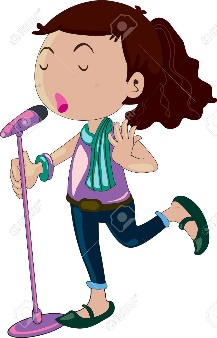 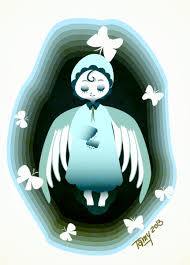  Nombre:  Curso:                                                                                       Fecha: Semana 24 07 al 11 de septiembre 2020.                                                                                           Semana 26 21 al 25 de septiembre 2020.             OA 04   Interpretar a una y más voces repertorio diverso, incorporando como apoyo el uso de medios de registro y transmisión. ¡Ticket de salida!¡Ticket de salida!¡Ticket de salida!¡Ticket de salida!                   ¡Realiza la siguiente actividad!   Cloze: que es completar con la palabra que falta. En esta ocasión lo haremos con la canción de Doña Violeta Parra “El rin del angelito”Así sabrás si has memorizado la canción, la idea es no mirar la letra original. Si es posible canta y completa.El rin del angelito (Violeta parra)I Ya se va para los cielos
Ese __________ angelito
A rogar por sus abuelos
Por sus padres y _____________.III La tierra lo está ______________
Con su corazón abierto
Por eso es que el _______________
Parece que está despierto.                   ¡Realiza la siguiente actividad!   Cloze: que es completar con la palabra que falta. En esta ocasión lo haremos con la canción de Doña Violeta Parra “El rin del angelito”Así sabrás si has memorizado la canción, la idea es no mirar la letra original. Si es posible canta y completa.El rin del angelito (Violeta parra)I Ya se va para los cielos
Ese __________ angelito
A rogar por sus abuelos
Por sus padres y _____________.III La tierra lo está ______________
Con su corazón abierto
Por eso es que el _______________
Parece que está despierto.                   ¡Realiza la siguiente actividad!   Cloze: que es completar con la palabra que falta. En esta ocasión lo haremos con la canción de Doña Violeta Parra “El rin del angelito”Así sabrás si has memorizado la canción, la idea es no mirar la letra original. Si es posible canta y completa.El rin del angelito (Violeta parra)I Ya se va para los cielos
Ese __________ angelito
A rogar por sus abuelos
Por sus padres y _____________.III La tierra lo está ______________
Con su corazón abierto
Por eso es que el _______________
Parece que está despierto.                   ¡Realiza la siguiente actividad!   Cloze: que es completar con la palabra que falta. En esta ocasión lo haremos con la canción de Doña Violeta Parra “El rin del angelito”Así sabrás si has memorizado la canción, la idea es no mirar la letra original. Si es posible canta y completa.El rin del angelito (Violeta parra)I Ya se va para los cielos
Ese __________ angelito
A rogar por sus abuelos
Por sus padres y _____________.III La tierra lo está ______________
Con su corazón abierto
Por eso es que el _______________
Parece que está despierto.